                                                                                                                                                                                                                                                                                                              ИНФОРМАЦИОННЫЙ БЮЛЛЕТЕНЬСЕГОДНЯ В НОМЕРЕ:ИТОГОВЫЙ ДОКУМЕНТрезультатов проведения публичных слушаний по проекту муниципального правового акта о внесении изменений в Устав муниципального образования Ореховское сельское поселение Галичского муниципального района Костромской области Дата  проведения: 15 февраля  2023 годаВремя  проведения: с 17.00 до 17.35 ч.Место  проведения:  157215,  Костромская область, Галичский район, с. Орехово, ул. Советская,  д. № 12,  администрация сельского поселения.Председатель публичных слушаний:  Тимофеев А.Н. – председатель Совета депутатов сельского поселения  Секретарь  публичных слушаний: Радионова В.К. –  главный специалист  по делопроизводству администрации сельского поселения.Всего участвуют -  15 человекПовестка дня:	1. О принятии муниципального правового акта о внесении изменений в Устав муниципального образования Ореховское сельское поселение Галичского муниципального района Костромской области.	СЛУШАЛИ: Тимофеева А.Н. – главу Ореховского сельского поселения Галичского муниципального района, который сообщил, что проект муниципального правового акта о внесении изменений в Устав муниципального образования Ореховское сельское поселение Галичского муниципального района Костромской области опубликован в информационном бюллетене  Ореховское сельского поселения Галичского муниципального района  Костромской области «Сельские новости» от  31.01. 2023 г. № 1 (284). А.Н.Тимофеев разъяснил  присутствующим, что вступил  в силу закон Костромской области от 21.12.2022 № 307-7-ЗКО «О внесении изменений в статью 4 Закона Костромской области «О порядке формирования представительных органов муниципальных районов Костромской области и порядке избрания глав муниципальных образований Костромской области», в соответствии с которым,  главы городских и сельских поселений могут избираться на муниципальных выборах, либо представительным органом муниципального образования из своего состава, либо представительным органом муниципального образования из числа кандидатов, представленных конкурсной комиссией по результатам конкурса. Администрацией  сельского поселения разработан  проект муниципального правового акта о внесении изменений в Устав муниципального образования Ореховское сельское поселение Галичского муниципального района Костромской области, где глава сельского поселения избирается Советом депутатов сельского поселения из числа кандидатов, представленных конкурсной комиссией по результатам конкурса  и предложил одобрить проект муниципального правового акта о внесении изменений в Устав муниципального образования Ореховское сельское поселение Галичского муниципального района Костромской области.	ВЫСТУПИЛИ: - Костаков Е.В. Зубова Т.Ю. – депутаты Совета депутатов Ореховского сельского поселения Галичского муниципального района  Костромской области. - Кудрова И.А, Писемская Т.Н., Соколова О.Н. – жители с. Орехово Галичского муниципального района, мы за муниципальные  выборы, пусть главу нашего сельского поселения выбирают сами жители поселения.ПРЕДЛОЖИЛИ: Рекомендовать Совету депутатов Ореховского сельского поселения Галичского муниципального района Костромской области предложенный муниципальный правовой акт о внесении изменений в Устав муниципального образования Ореховское сельское поселение Галичского муниципального района Костромской области не принимать.РЕШИЛИ:Рекомендовать Совету депутатов Ореховского сельского поселения Галичского муниципального района Костромской области предложенный муниципальный правовой акт о внесении изменений в Устав муниципального образования Ореховское сельское поселение Галичского муниципального района Костромской области не  принимать.ГОЛОСОВАЛИ:  «ЗА» - 15 человек,
                                           «ПРОТИВ» - нет                                           «ВОЗДЕРЖАЛИСЬ» - нетПредседательствующийна публичных слушаниях                                                                         А.Н.ТимофеевСекретарь публичных слушаний                                                              В.К. РадионоваУчредитель: Совет депутатов Ореховского сельского поселения                                                                                   Выходит по мере необходимости   Галичского   муниципального района Костромской области.Издается  с 22 сентября 2006 года                                                                                                                                     № 02 (285)  16 февраля 2023 г.Информационный бюллетень учрежден Советом депутатов Ореховского  сельского поселения.Адрес: 157215,  Костромская область, Галичский район, с. Орехово, ул. Советская, д. 12.                Телефон: (494 37) 3-12-05                                                                                                                                                                  Тираж 7 экземпляров.Ответственный за выпуск:  С.Ю.Лебедева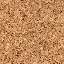 